Руководитель Группы по взаимодействию со СМИЧекрыгина Оксана Александровна8(4722)30-69-48   +7 (909) 202 49 16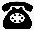 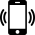 chekryginao@041.pfr.gov.ruОтделение СФР по Белгородской области  проактивно выдало более 3,9 тысяч сертификатов на материнский капитал в 2023 годуС 2020 года оформление материнского капитала проходит в автоматическом режиме без обращения со стороны родителей. Так, в этом году Отделение СФР по Белгородской области проактивно выдало жителям региона более 3,9 тысяч сертификатов на первого и второго ребенка.Благодаря взаимодействию белгородского ОСФР с органами ЗАГС оформление сертификата на материнский (семейный) капитал проходит быстро. В течение 5 рабочих дней после составления свидетельства о рождении ребенка специалисты Отделения фонда проводят проверку документов и оформляют сертификат. Информация о его выдаче поступает в личный кабинет матери на портале Госуслуг. После этого можно подавать заявление о распоряжении средствами и контролировать их остаток. Напомним: размер материнского капитала в 2023 году на первого ребенка составляет 586 946 рублей, на второго — 775 628 рублей, а размер доплаты на второго ребенка, если семья уже получила материнский (семейный) капитал на первого малыша, равна  188 681 рублю. Сумма материнского капитала и даже сумма его остатка при частичном расходовании средств ежегодно индексируется.Региональный контакт-центр СФР: 8-800-100-00-01.